IndorTec THERM-E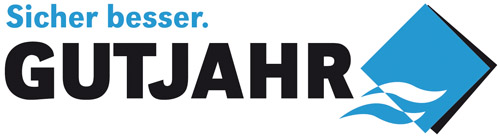 Einfach heiß: Neue Elektro-Fußbodenheizung von Gutjahr ist schnell und energiesparendBickenbach/Bergstraße, 21. März 2018. Heizen, Entkoppeln und Abdichten in einem: Mit IndorTec THERM-E bringt Gutjahr ein durchdachtes Elektro-Fußbodenheizungssystem auf den Markt – das sich zudem schnell und einfach verlegen lässt. Es basiert auf einer Trägermatte, die sich an den bewährten Entkopplungssystemen orientiert. Dadurch ist das System nicht nur sehr dünnschichtig, sondern auch besonders energieeffizient. IndorTec THERM-E ist für nahezu alle Bodenbeläge im Innenraum geeignet. Elektrische Fußbodenheizungen zeichnen sich durch ihren extrem dünnschichtigen Aufbau aus. Dadurch müssen keine dicken Estrichschichten aufgeheizt werden –die Bodenbeläge erreichen schnell die gewünschte Temperatur. Dass es noch schneller und energiesparender geht, beweist die neue Fußbodenheizung von Gutjahr. „IndorTec THERM-E ist so konstruiert, dass die Heizkabel vollflächig mit Kleber ummantelt werden. Dadurch wird nicht zuerst die Unterkonstruktion erwärmt, sondern der Belag. Hinzu kommt, dass durch die spezielle Geometrie der Matte 30 Prozent weniger Hohlräume aufgeheizt werden als bei vergleichbaren Systemen“, sagt Gutjahr-Geschäftsführer Ralph Johann. Beides zusammen bedeutet: Die gleiche Heizleistung benötigt mit IndorTec THERM-E 10 Prozent weniger Energie.Heizung, Abdichtung und Entkopplung in einemAls 3-in-1-System ist IndorTec TERM-E aber nicht nur Heizung, sondern gleichzeitig auch Abdichtung und Entkopplung – ein entscheidender Vorteil, da Elektro-Fußbodenheizungen gerade bei der Sanierung von Bädern oft zum Einsatz kommen. „Gerade die Entkopplung ist bei Sanierungen ein wichtiges Thema, weil die Verarbeiter es hier häufig mit kritischen Untergründen wie gerissenen Estrichen oder Holzuntergründen zu tun haben“, so Ralph Johann. IndorTec THERM-E entkoppelt die Beläge vom Untergrund und gleicht Spannungen so aus – genauso effektiv wie eine „klassische“ Entkopplungsmatte. Zudem kann das System in Bädern direkt als Verbundabdichtung eingesetzt werden – ein allgemein bauaufsichtliches Prüfzeugnis dafür liegt vor. Dann brauchen Verarbeiter nur zusätzlich an den Mattenstößen, an den Fugen zu angrenzenden Bauteilen und am Endstück des Heizkabels einen Dichtkleber und passende Systemdichtbänder aufbringen. Schnell und einfach verlegtInsgesamt ist die Verlegung von IndorTec THERM-E denkbar einfach. Dank optimaler Planlage lässt sie sich problemlos auf dem Untergrund verkleben. Passende Heizkabel, die bei jeder Länge denselben Querschnitt haben, rasten präzise ein. Die radiale Kabelführung der Matte verhindert dabei, dass die Kabel knicken oder ein Hitzestau entsteht. Zudem ermöglicht sie aufgrund ihrer offenen Struktur ein schnelles Ausspachteln mit Fliesenkleber. „Im Prinzip reicht ein Wisch – das ist in Summe eine enorme Zeit- und Kräfteersparnis für die Verarbeiter“, sagt Ralph Johann. Alternativ können geeignete Spachtelmassen eingesetzt werden, um neben Keramik und Naturstein auch Parkett, Laminat, Teppichböden und PVC zu verlegen. Die einfache Verlgung von IndorTec THERM-E hat Gutjahr als Film aufbereitet. Verarbeiter finden ihn und alle anderen Informationen unterwww.gutjahr.com/THERM-E-Video IndorTec THERM-E im Überblick:IndorTec THERM-E ist Flächenheizung, hochbelastbare Verbundentkopplung und Abdichtung für Nassräume in einem.Das System kann mit großformatigen Beläge aus Keramik oder Naturstein ebenso eingesetzt werden wie mit Holz, Laminat, Teppich und anderen textilen Belägen.Der Belag heizt sich bei diesem System besonders schnell auf – weil die Heizkabel vollflächig mit Kleber ummantelt sind und aufgrund der speziellen Mattengeometrie 30 Prozent weniger Lufthohlraum aufgewärmt werden muss.Das Heizkabel hat bei jeder Länge denselben Querschnitt. Zusammen mit der muffenlosen Verbindungstechnik garantiert das Verlegekomfort und Funktionssicherheit. Dank Planlage und präzisem Einrasten der Heizkabel in die Trägermatte ist die Verarbeitung einfach und schnell. Die Matte lässt sich mit einem Wisch ausspachteln – das spart Verarbeitungszeit. Auf IndorTec THERM-E lassen sich Klebemörtel oder Spachtelmassen verarbeiten.Passende Thermostate gehören zum System dazu. Über GutjahrGutjahr Systemtechnik mit Sitz in Bickenbach/Bergstrasse (Hessen) entwickelt seit mehr als 25 Jahren Komplettlösungen für die sichere Entwässerung, Entlüftung und Entkopplung von Belägen – auf Balkonen, Terrassen und Aussentreppen ebenso wie im Innenbereich und an Fassaden. Herzstück der Systeme sind Drainage- und Entkopplungsmatten. Passende Drainroste, Randprofile und Rinnen sowie Abdichtungen und Mörtelsysteme ergänzen die Produktpalette. Mittlerweile werden die Produkte von Gutjahr in 26 Ländern weltweit eingesetzt, darunter neben zahlreichen europäischen Ländern auch die USA, Kanada, Australien und Neuseeland. Zudem hat das Unternehmen bereits mehrere Innovationspreise erhalten und wurde 2012 als Top 100-Unternehmen ausgezeichnet. Seit 2014 gehört Gutjahr zur Ardex-Gruppe. Presseanfragen bitte an:Arts & Others, Anja Kassubek, Daimlerstraße 12, D-61352 Bad HomburgTel. 06172/9022-131, a.kassubek@arts-others.de